From Majority to Everyone. 2018-1-SE01-KA229-039176 2018-09-01 – 2020-08-31Local coordinators, contact persons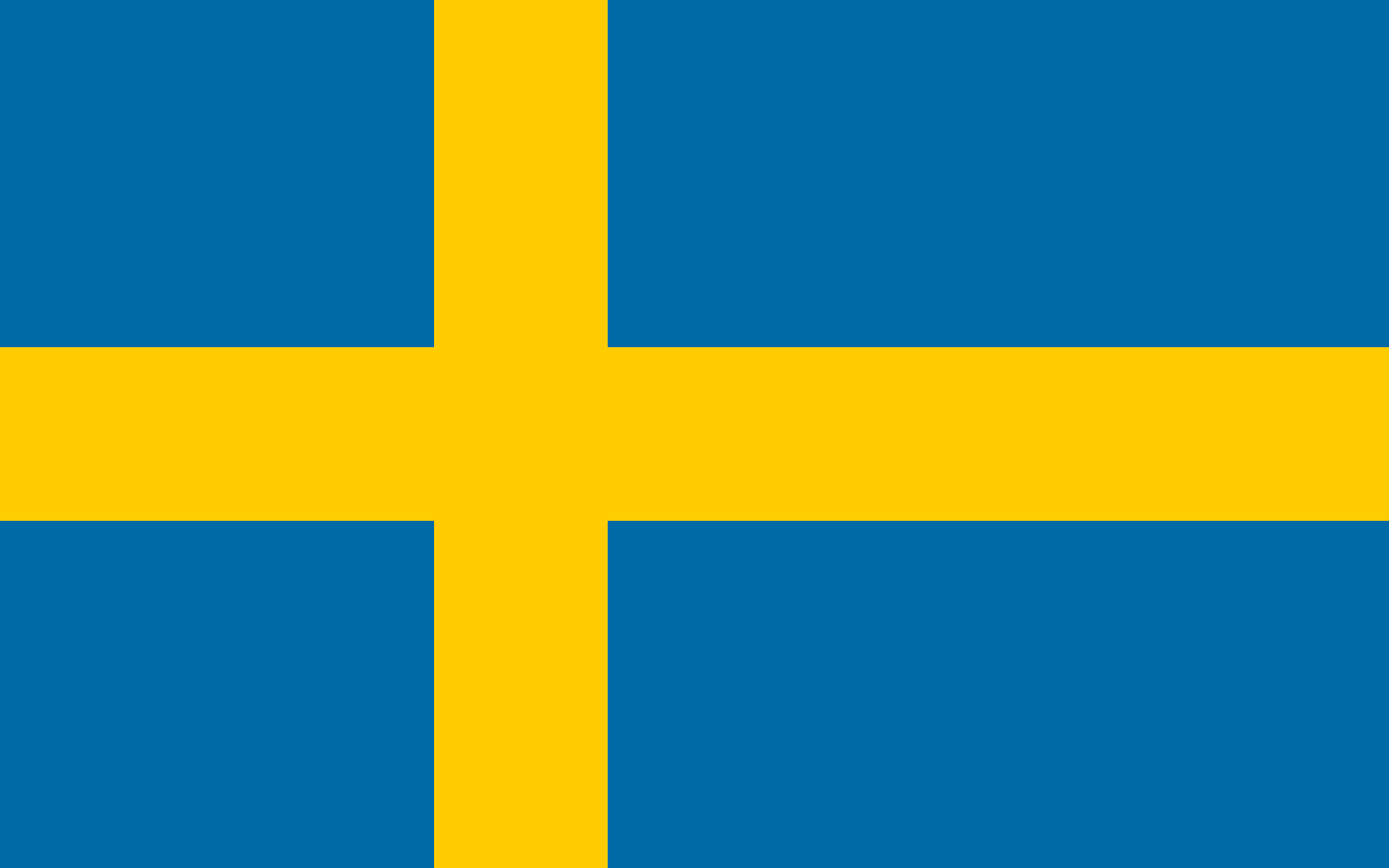 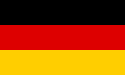 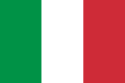 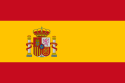 Sweden, HarrydaCrister CarlssonAgnebacken preschool, Landvetter, Harryda Municipality+46766494028Crister.carlsson@harryda.se Sweden, SthlmAna Rodriguez GarciaNikolaigarden Egalia preschool, Stockholm +46 737663045Ana.rodrigues.garcia@stockholm.se  ItalySimon ArminiAzienda Speciale Servizi Bassa Reggiana,, Gualtieri+39 3337985315simonarmini@gmail.com GermanyAnnette HautummINA.KINDER.GARTEN, Berlin0049 30 6097789-0Annette.hautumm@inakindergarten.de SpainIciar Garcia MontenegroCOLEGIO TORREQUEBRADA S.L, Benalmadena+34952576065igarcia@colegiotorrequebrada.es 